Référence PCSE :	<PCSEREF>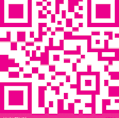 Numéro NHS :	<NHSNumber>Le NHS détient actuellement les informations suivantes pour la personne à votre charge : Nom :	<Title><Forenames><Surname>Adresse du domicile :	<AddressLine1><AddressLine2><AddressLine3><AddressLine4><AddressLine5><Postcode>EnglandPrimary Care Support EnglandOption 1 : Envoyez <YESPCSEREF> par SMS au NNNNNNNNNNN Ce message ne sera pas facturé par votre opérateurOption 2 : Consultez le site www.onlineform.co.uk et remplissez le formulaire en ligneOption 3 : Cochez cette case :	et renvoyer ce formulaireOption 4 : Consultez le site www.onlineform.co.uk et remplissez le formulaire en ligneOption 5 : Cochez cette case :	 fournissez les informations correctes ci-dessous et renvoyez ce formulaireVeuillez compléter en LETTRES MAJUSCULES et à l’ENCRE NOIRE UNIQUEMENT les informations sur la personne à votre chargeTitre :Prénoms :Nom :Adresse :Code postal :Partageons-nous ces informations avec des tiers ?Non. Votre réponse servira uniquement à maintenir à jour la liste des patients NHS de chaque cabinet de médecine générale, et elle est totalement confidentielle.PCSEDQ 08/19